Matching pictograph to chartEach      =   6   fish 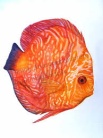 DayFish CaughtThursday           12Friday           48Saturday           42Sunday           18Monday           30DayFish CaughtThursdayFridaySaturdaySundayMonday